МИНИСТЕРСТВО ЗДРАВООХРАНЕНИЯ РОССИЙСКОЙ ФЕДЕРАЦИИФАРМАКОПЕЙНАЯ СТАТЬЯНастоящая фармакопейная статья распространяется на Березы почки, собранные до распускания в зимне-весенний период (январе – апреле) и высушенные листовые почки дикорастущих деревьев березы повислой (березы бородавчатой) – Betula pendula Roth. (Betula verrucosa Ehrh.) и березы пушистой – Betula pubescens Ehrh., сем. березовых – Betulaceae, применяемые в качестве лекарственного растительного препарата.ПОДЛИННОСТЬВнешние признаки. Анализ проводят в соответствии с требованиями ОФС "Почки".Цельный препарат. Почки удлиненно-конические, заостренные или притупленные, часто клейкие. Почечные чешуи расположены черепицеобразно, плотно прижаты по краям, слегка реснитчатые (нижние короче верхних и иногда с несколько отстающими кончиками); длина почек 3, в поперечнике – 1,5. Цвет почек коричневый, у основания иногда зеленоватый. Запах характерный. Микроскопические признаки. Анализ проводят в соответствии с требованиями ОФС «Техника микроскопического и микрохимического исследования лекарственного растительного сырья и лекарственных растительных препаратов («Почки»)». Цельный препарат. При рассмотрении поперечных срезов почки должно быть видно полуобъемлющее по типу почкосложение. В центре видны крупные зачатки 2 –3 листьев. Характер листосложения – складчатый. Между фрагментами крупных складчатых чешуй локализованы поперечные сечения мелких, не складчатых, ровной формы, сложенных пополам фрагментов зачатков листьев. На срезах в базальной части, рядом с основанием почки, складчатые фрагменты зачатков листьев отсутствуют. В центре поперечного среза базальной части почки заметны фрагменты 2 черешков. Поперечные сечения черешков ладьевидные (округлые с углублением в верхней части). Проводящие элементы черешка представлены одним закрытым коллатеральным пучком С-образной формы.Поверхность зачатков листьев, их черешков и кроющих чешуй опушена щитковидными железками. Головки железок многоклеточные округлые 8-, 9-клеточные. Клетки головки тонкостенные, прозрачные, с каплями эфирного масла. Ножка железки крупная, многоклеточная, состоит из овальных или слегка вытянутых клеток, заполненных коричневым содержимым. Помимо щитковидных железок на поверхности зачатков листьев имеются простые одноклеточные бичевидные волоски с сильно утолщенной, иногда лигнифицированной клеточной стенкой. Протопласт бичевидных волосков аморфный, коричневого или темно-желтого цвета. Кроющие чешуи почек опушены слабее. На поперечных срезах кроющих чешуй должны быть видны простые бичевидные волоски, локализованные по краю. Железки конусовидной формы на кроющих чешуях локализованы у их основания. Клетки, составляющие головку конусовидных железок, образуют головку от самого основания трихомы. Ножка железки на продольном срезе – треугольной формы и состоит из мелких, слегка вытянутых клеток, заполненных коричневым содержимым. Мезофилл зачатков листьев на поперечном срезе однороден и представлен тонкостенными клетками округлой, иногда продолговатой формы, с зернистым протопластом желто–зеленого цвета. Эпидермис зачатков листьев тонкостенный, слабо кутинизированный. Непосредственно под эпидермой в мезофилле локализованы многочисленные друзы и кристаллы оксалата кальция. В мезофилле зачатков листьев, ближе к базальной части почки, имеются многочисленные проводящие пучки коллатерального типа. Проводящие элементы ксилемы на поперечном срезе имеют многоугольную форму, их стенки лигнифицированы.Эпидермис чешуй с внешней стороны сильно кутинизирован. Полости клеток пигментированы. Под эпидермисом локализован блок пластинчатой колленхимы. На внешней и внутренней поверхностях почечных чешуй, в эпидермисе, изредка встречаются сформированные чечевички. Этот признак характерен особенно для краевых чешуй. Мезофилл кроющих чешуй состоит из более крупных, чем у зачатков листьев, округлых клеток. Протопласт клеток мезофилла пигментирован. Характер пигментации зависит от локализации чешуй. В мезофилле краевых чешуй пигментация сильнее. Мезофилл внутренних чешуй практически не пигментирован. Проводящие пучки кроющих чешуй мелкие, с малым количеством проводящих элементов. При рассмотрении чешуи почки с поверхности должно быть видно, что клетки эпидермиса многоугольные, прямостенные или слабоизвилистые, с наружной стороны чешуи более толстостенные, чем внутренней, стенки клеток эпидермиса наружной стороны чешуи утолщаются по направлению от основания к верхушке и краям чешуи.На верхушке и по краю чешуй эпидермис опушен простыми одноклеточными волосками; по краю они более толстостенные и значительной длины. Устьица аномоцитного типа с 6-8 побочным клетками располагаются с наружной стороны чешуй. Замыкающие клетки устьиц в 2-3 раза крупнее основных клеток эпидермы. Сквозь эпидермис внутренней стороны просвечивают узкие проводящие пучки со спиральными элементами ксилемы и многочисленные мелкие друзы. У внутренних чешуй стенки клеток эпидермиса утолщены только в нижней части чешуи.На зубцах края зачатков листьев локализованы крупные конусообразные железки, аналогичные описанным ранее для кроющих чешуй. Поверхность зачатков листьев густо опушена многочисленными крупными железками коричневого цвета в различных стадиях развития.С нижней стороны эпидермиса листового зачатка наблюдаются устьица. По жилкам зачатка листьев и его краям, особенно у основания листочков, расположены простые одноклеточные бичевидные волоски, аналогичные волоскам чешуй. Сквозь эпидермис просвечивают друзы оксалата кальция.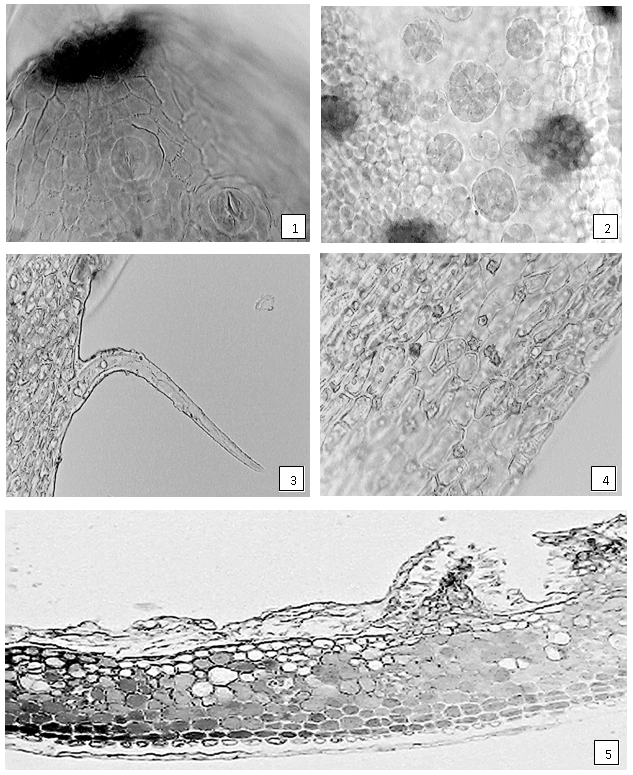 Рисунок – Березы почки1 – фрагмент эпидермиса кроющей чешуи с устьицами (400×); 2 – фрагмент эпидермиса с железками (400×); 3 – простой бичевидный волосок; 4 – друзы оксалата кальция; 5 – фрагмент поперечного среза кроющей чешуи с конусовидной железкой (400×).Определение основных групп биологически активных веществТонкослойная хроматографияПриготовление растворов.Испытуемый раствор. Около  сырья измельченного до отсутствия цельных почек помещают в колбу со шлифом вместимостью 100 мл, прибавляют 10 мл спирта 70 % и нагревают с обратным холодильником на водяной бане в течение 15 мин. Колбу с содержимым охлаждают до комнатной температуры, после чего ее выдерживают в морозильной камере при температуре минус 18 ºС в течение не менее 1 ч. Содержимое колбы быстро фильтруют через бумажный фильтр.Раствор стандартного образца (СО) судана красного G. Около  СО судана красного G растворяют в 10 мл спирта 96 % и перемешивают. Срок годности раствора 6 мес при хранении в прохладном, защищенном от света месте. На линию старта аналитической хроматографической пластинки в виде полос длиной 10 мм и шириной 2 мм наносят 10 мкл испытуемого раствора и 3 мкл раствора СО судана красного G. Пластинку с нанесенными пробами сушат на воздухе, помещают в камеру, предварительно насыщенную в течение не менее 30 мин смесью растворителей толуол – этилацетат – муравьиная кислота безводная (95:5:2), и хроматографируют восходящим способом. После того как фронт растворителей пройдет 80–90 % длины пластинки от линии старта, ее вынимают из камеры, сушат до удаления следов растворителей. Пластинку обрабатывают анисового альдегида раствором уксуснокислым в этаноле, выдерживают в сушильном шкафу при температуре 100-105 ºС в течение 2 – 3 мин и просматривают при дневном свете. На хроматограмме раствора СО судана красного G  должна обнаруживаться зона адсорбции розового, розово-фиолетового или фиолетового цвета.На хроматограмме испытуемого раствора должны обнаруживаться 4 зоны адсорбции фиолетового, сине-фиолетового или серо-фиолетового цвета ниже зоны адсорбции СО судана красного G, зона адсорбции розового, розово-фиолетового или фиолетового цвета на уровне зоны адсорбции судана красного G, одна зона адсорбции фиолетового, сине-фиолетового или серо-фиолетового цвета чуть выше зоны адсорбции судана красного G; допускается обнаружение других зон адсорбции (терпеноиды).ИСПЫТАНИЯВлажность. Цельный препарат – не более 
10 %. В соответствии с требованиями ОФС «Определение влажности лекарственного растительного сырья и лекарственных растительных препаратов».Зола общая. Цельный препарат - не более 4 %. В соответствии с требованиями ОФС «Зола общая».Зола, нерастворимая в хлористоводородной кислоте. Цельный препарат – не более 0,7 %. В соответствии с требованиями ОФС «Зола, нерастворимая в хлористоводородной кислоте».Допустимые примесиВ соответствии с требованиями ОФС  «Определение подлинности, измельченности и содержания примесей в лекарственном растительном сырье и лекарственных растительных препаратах».Другие части березы (веточки, в том числе отделенные от почек при анализе, сережки и пр.). Цельный препарат – не более 8 %.Почки, тронувшиеся в рост и распустившиеся. Цельный препарат – не более 2 %.Органическая примесь. Цельный препарат  – не более 1 %.Минеральная примесь. Цельный препарат – не более 0,5 %.Тяжелые металлы и мышьяк. В соответствии с требованиями ОФС «Определение содержания тяжелых металлов и мышьяка в лекарственном растительном сырье и лекарственных растительных препаратах».Радионуклиды. В соответствии с требованиями ОФС «Определение содержания радионуклидов в лекарственном растительном сырье и лекарственных растительных препаратах». Остаточные количества пестицидов. В соответствии с требованиями ОФС «Определение содержания остаточных пестицидов в лекарственном растительном сырье и лекарственных растительных препаратах». Зараженность вредителями запасов. В соответствии с требованиями ОФС «Определение степени зараженности лекарственного растительного сырья и лекарственных растительных препаратов вредителями запасов».Масса содержимого упаковки. В соответствии с требованиями ОФС «Отбор проб лекарственного растительного сырья и лекарственных растительных препаратов».Микробиологическая чистота. В соответствии с требованиями ОФС «Микробиологическая чистота».Количественное определение. Цельный препарат сумма флавоноидов в пересчете на лютеолин – не менее 2,5 %; эфирного масла – не менее 0,2 %.Сумма флавоноидовПриготовление растворов.Раствор СО лютеолина. Около  (точная навеска) СО лютеолина помещают в мерную колбу вместимостью 50 мл, прибавляют 35 мл спирта 
96 % и растворяют при нагревании (70–80 °С). Содержимое колбы охлаждают до комнатной температуры, доводят объем раствора спиртом 96 % до метки и тщательно перемешивают (раствор А СО лютеолина). Срок годности раствора не более 1 мес при хранении в прохладном, защищенном от света месте.1,0 мл раствора А СО лютеолина помещают в мерную колбу вместимостью 50 мл, прибавляют 2 мл алюминия хлорида спиртового раствора 2 % и 1 каплю уксусной кислоты разведенной 30 %, доводят объем спиртом 96 % до метки и перемешивают (раствор Б СО лютеолина). Срок годности раствора не более 1 мес при хранении в прохладном, защищенном от света месте.Аналитическую пробу сырья измельчают до отсутствия цельных почек. Около (точная навеска) измельченного сырья помещают в колбу с притертой пробкой вместимостью 100 мл и прибавляют 40 мл спирта 70 %. Колбу закрывают пробкой, взвешивают с погрешностью ±, присоединяют к обратному холодильнику и нагревают на водяной бане в течение 1 ч. Содержимое колбы охлаждают до комнатной температуры, взвешивают и доводят спиртом 70 % до первоначальной массы. Извлечение фильтруют через бумажный фильтр с красной полосой, отбрасывая первые 10 мл. 5,0 мл фильтрата помещают в мерную колбу вместимостью 25 мл, доводят объем раствора спиртом 96 % до метки и перемешивают (раствора А испытуемого раствора). 1,0 мл раствора А испытуемого раствора помещают в мерную колбу вместимостью 50 мл, прибавляют 2 мл алюминия хлорида раствора 2 % в спирте 96 % и 1 каплю уксусной кислоты разведенной 30 %, доводят объем спиртом 96 % до метки и перемешивают (раствор Б испытуемого раствора). Оптическую плотность раствора Б испытуемого раствора измеряют через 30 мин на спектрофотометре при длине волны 400 нм в кювете с толщиной слоя . В качестве раствора сравнения используют раствор состоящий из 1 мл раствора А испытуемого раствора и 1 капли уксусной кислоты разведенной 30 %, доведенный спиртом 96 %до метки в мерной колбе вместимостью 50 мл.Параллельно измеряют оптическую плотность раствора Б СО лютеолина в тех же условиях. В качестве раствора сравнения используют раствор, состоящий из 1 мл раствора А СО лютеолина, 1 капли уксусной кислоты разведенной  30 %, доведенный спиртом 96 %до метки в мерной колбе вместимостью 50 мл.Содержание суммы флавоноидов в пересчете на лютеолин и абсолютно сухой препарат в процентах (X) вычисляют по формуле:где А– оптическая плотность раствора Б испытуемого раствора;Аo–оптическая плотность раствора Б СО лютеолина;a– навеска препарата, г;ao– навеска СО лютеолина, г;Р – содержание основного вещества в СО лютеолина, %;W – влажность препарата, %.	Допускается содержание суммы флавоноидов в пересчете на лютеолин вычислять с использованием удельного показателя поглощения комплекса лютеолина с алюминия хлоридом по формуле: где А  оптическая плотность раствора Б испытуемого раствора;  удельный показатель поглощения комплекса лютеолина с алюминия хлоридом при длине волны 400 нм, равный 410;а навеска препарата, г; W – влажность препарата, %.Эфирное маслоВ соответствии с требованиями ОФС «Определение содержания эфирного масла в лекарственном растительном сырье и лекарственных растительных препаратах» (метод 1; навеска 10,0 или 20,0 г препарата, измельченного до отсутствия цельных почек, время перегонки 2 ч).Упаковка, маркировка и транспортирование. В соответствии с требованиями ОФС «Упаковка, маркировка и транспортирование лекарственного растительного сырья и лекарственных растительных препаратов».Хранение. В соответствии с требованиями ОФС «Хранение лекарственного растительного сырья и лекарственных растительных препаратов».Березы почки, цельныедля приготовления настояBetulaе gemmae ad infusum           ФС Вводится впервые